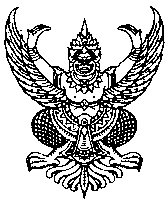 ประกาศโรงเรียนบ้านฮ่องขาดหนองตะเคียนเรื่อง  การสรรหาและการเลือกคณะกรรมการสถานศึกษาขั้นพื้นฐาน*********************	อาศัยอำนาจตามความในมาตรา ๓๘ แห่งพระราชบัญญัติระเบียบบริหารราชการกระทรวงศึกษาธิการ  พ.ศ. ๒๕๔๖  ประกอบกับกฎกระทรวงกำหนดจำนวนกรรมการ คุณสมบัติ หลักเกณฑ์ วิธีการสรรหา การเลือกประธานกรรมการและกรรมการ  วาระการดำรงตำแหน่ง และการพ้นจากตำแหน่ง   ของคณะกรรมการสถานศึกษาขั้นพื้นฐาน พ.ศ. ๒๕๔๖  โรงเรียนบ้านฮ่องขาดหนองตะเคียน สังกัดสำนักงานเขตพื้นที่การศึกษาประถมศึกษาศรีสะเกษ เขต ๑ จึงกำหนดรายละเอียดการสรรหากรรมการสถานศึกษาขั้นพื้นฐาน ดังนี้ข้อ  ๑  จำนวนคณะกรรมการ     คณะกรรมการสถานศึกษาขั้นพื้นฐานมีจำนวนทั้งสิ้น ๙ คนข้อ ๒  องค์ประกอบของคณะกรรมการสถานศึกษาขั้นพื้นฐาน ประกอบด้วย        (๑) ประธานกรรมการ  (มาจากกรรมการผู้ทรงคุณวุฒิ)(๒) กรรมการที่เป็นผู้แทนผู้ปกครอง  จำนวน  ๑  คน(๓) กรรมการที่เป็นผู้แทนครู   จำนวน  ๑  คน(๔) กรรมการที่เป็นผู้แทนองค์กรชุมชน  จำนวน  ๑  คน(๕) กรรมการที่เป็นผู้แทนองค์กรปกครองส่วนท้องถิ่น  จำนวน  ๑  คน(๖) กรรมการที่เป็นผู้แทนศิษย์เก่า  จำนวน  ๑  คน(๗) กรรมการที่เป็นผู้แทนพระภิกษุสงฆ์และหรือผู้แทนองค์กรศาสนาอื่นในพื้นที่       จำนวน ๑ รูป / คน    (๘) กรรมการผู้ทรงคุณวุฒิ  จำนวน ๑  คน    (๙)  ผู้อำนวยการสถานศึกษา เป็นกรรมการและเลขานุการข้อ  ๓   คุณสมบัติของคณะกรรมการสถานศึกษาขั้นพื้นฐาน      ๓.๑  คุณสมบัติทั่วไป ประธานกรรมการและกรรมการต้องมีคุณสมบัติและไม่มีลักษณะต้องห้าม  ดังนี้ (๑)  มีอายุไม่ต่ำกว่า ๒๐ ปีบริบูรณ์(๒)  ไม่เป็นบุคคลล้มละลาย(๓)  ไม่เป็นคนไร้ความสามารถหรือคนเสมือนไร้ความสามารถ(๔)  ไม่เคยได้รับโทษจำคุกโดยคำพิพากษาถึงที่สุดให้จำคุก เว้นแต่เป็นโทษสำหรับความผิดที่ได้กระทำโดยประมาทหรือความผิดลหุโทษ(๕)  ไม่เป็นคู่สัญญาตามระเบียบสำนักนายกรัฐมนตรีว่าด้วยการพัสดุ พ.ศ. ๒๕๓๕                 และที่แก้ไขเพิ่มเติมกับสำนักงานเขตพื้นที่การศึกษา หรือสถานศึกษาในเขตพื้นที่การศึกษานี้ในกรณีผู้ได้รับแต่งตั้งเป็นประธานกรรมการหรือกรรมการ ผู้ใดมีลักษณะต้องห้ามตาม  (๕)  ต้องออกจากการเป็นบุคคลซึ่งมีลักษณะต้องห้าม  หรือแสดงหลักฐานให้เป็นที่เชื่อได้ว่าตนได้เลิกประกอบกิจการหรือการใด ๆ อันมีลักษณะต้องห้ามดังกล่าวแล้วต่อผู้อำนวยการสถานศึกษา ภายใน ๑๕ วัน นับแต่วันได้รับแต่งตั้ง หากมิได้ดำเนินการดังกล่าว ให้ถือว่าผู้นั้นไม่เคยได้รับแต่งตั้งเป็นประธานกรรมการหรือกรรมการ๓.๒  คุณสมบัติเฉพาะ(๑)  กรรมการที่เป็นผู้แทนผู้ปกครอง (๑.๑)  เป็นผู้ปกครองตามทะเบียนนักเรียนที่กำลังศึกษาอยู่ในโรงเรียนนี้(๑.๒)  ไม่เป็นครู  เจ้าหน้าที่ หรือลูกจ้างของโรงเรียนนี้หรือที่ปรึกษาหรือผู้เชี่ยวชาญซึ่งมีสัญญาจ้างกับโรงเรียนนี้ (๒)  กรรมการที่เป็นผู้แทนครู ต้องเป็นครูซึ่งทำหน้าที่หลักด้านการเรียนการสอน และการส่งเสริมการเรียนรู้             ของผู้เรียนด้วยวิธีต่าง ๆ ในโรงเรียนนี้ (๓)  กรรมการที่เป็นผู้แทนองค์กรชุมชน(๓.๑)  เป็นสมาชิกขององค์กรของชุมชน หรือองค์กรที่เรียกชื่ออย่างอื่นที่มีสมาชิกรวมตัวกันไม่น้อยกว่า  ๑๕ คน เพื่อดำเนินกิจกรรมที่เป็นประโยชน์ต่อสังคมและชุมชนโดยส่วนรวมอย่างต่อเนื่องเป็นระยะเวลาไม่น้อยกว่า  ๑  ปี  มีผลงานที่หน่วยงานที่เกี่ยวข้อง หรือสำนักงานเขตพื้นที่การศึกษารับรอง  และมีที่ตั้งแน่นอนอยู่ในท้องที่ตำบลหรือแขวงที่เป็นภูมิลำเนาของนักเรียนในโรงเรียนนี้หรือท้องที่ตำบลหรือแขวงที่โรงเรียนนี้ตั้งอยู่(๓.๒) ไม่เป็นครูเจ้าหน้าที่หรือลูกจ้างของโรงเรียนหรือ ที่ปรึกษาหรือผู้เชี่ยวชาญ         ซึ่งมีสัญญาจ้างกับโรงเรียนนี้ (๔)  กรรมการที่เป็นผู้แทนศิษย์เก่า(๔.๑)  เป็นผู้ที่เคยศึกษาหรือสำเร็จการศึกษาจากโรงเรียนนี้(๔.๒)  ไม่เป็นครู  เจ้าหน้าที่  หรือลูกจ้างของโรงเรียนนี้  หรือที่ปรึกษา หรือผู้เชี่ยวชาญ          ซึ่งมีสัญญาจ้างกับโรงเรียนนี้ (๕)  กรรมการที่เป็นผู้แทนพระภิกษุสงฆ์หรือผู้แทนองค์กรศาสนาอื่นในพื้นที่เป็นพระภิกษุสงฆ์  หรือผู้นับถือศาสนาที่ทางราชการรับรอง  (พุทธ  คริสต์  อิสลาม พราหมณ์ - ฮินดู  และซิกข์)(๖)  กรรมการผู้ทรงคุณวุฒิ   (๖.๑) ไม่เป็นครู เจ้าหน้าที่ หรือลูกจ้างของโรงเรียนนี้หรือที่ปรึกษา หรือผู้เชี่ยวชาญซึ่งมีสัญญาจ้างกับโรงเรียนนี้   (๖.๒) เป็นกรรมการสถานศึกษาในเขตพื้นที่การศึกษาไม่เกิน ๓ แห่ง  ในเวลาเดียวกันข้อ ๔   การสรรหาบุคคลเป็นกรรมการในคณะกรรมการสถานศึกษาขั้นพื้นฐาน๔.๑  การสรรหากรรมการผู้แทนกลุ่มบุคคลและองค์กร         ๔.๑.๑  ผู้มีสิทธิสมัครและได้รับการเสนอชื่อ ต้องมีคุณสมบัติทั่วไปและคุณสมบัติเฉพาะ ตามประกาศ ข้อ ๓        ๔.๑.๒ กรณีกรรมการที่เป็นผู้แทนผู้ปกครอง  ผู้แทนครู และผู้แทนศิษย์เก่าสามารถสมัครได้ด้วยตนเองหรือเสนอชื่อบุคคลตามคุณสมบัติ ที่กำหนด โดยผู้เสนอชื่อ ต้องมีสถานภาพ         ของกลุ่มบุคคลนั้นในวันที่เสนอชื่อ             ๔.๑.๓ กรณีองค์กรชุมชน ให้ประธานหรือผู้บริหาร หรือ ผู้นำของชุมชนหรือผู้นำองค์กรชุมชนเป็นผู้เสนอชื่อ              ๔.๑.๔  กรณีองค์กรปกครองส่วนท้องถิ่นที่โรงเรียนนี้ ตั้งอยู่ ได้แก่ องค์การบริหารส่วนจังหวัดศรีสะเกษ  องค์การบริหารส่วนตำบลจาน ให้ประธานองค์กรปกครองส่วนท้องถิ่นข้างต้น  เสนอชื่อบุคคลที่ผ่านความเห็นชอบของสภาองค์กรการปกครองส่วนท้องถิ่น               ๔.๑.๕ กรรมการที่เป็นผู้แทนพระภิกษุสงฆ์และหรือผู้แทนองค์กรศาสนาอื่นในพื้นที่ ผู้อำนวยการโรงเรียนนี้จะดำเนินการสรรหาและเลือกกรรมการที่เป็นผู้แทนพระภิกษุสงฆ์และหรือผู้แทนองค์กรศาสนาอื่นในพื้นที่ที่ทางราชการรับรอง (พุทธ คริสต์ อิสลาม พราหมณ์-ฮินดูและซิกข์) ให้ได้จำนวน          ๑ รูป/คน          ๔.๑.๖  กำหนดวัน เวลาและสถานที่รับสมัครและเสนอชื่อบุคคล  กลุ่มบุคคล องค์กรชุมชน  หรือองค์กรปกครองส่วนท้องถิ่น ใดตามข้อ ๓ (๒)  -  (๗)  ซึ่งประสงค์เสนอชื่อผู้แทนเข้ารับ         การเลือกเป็นกรรมการในคณะกรรมการสถานศึกษาขั้นพื้นฐานของโรงเรียนนี้  ติดต่อขอรับใบสมัครและหรือแบบเสนอชื่อ  รวมทั้งสมัครและเสนอชื่อที่โรงเรียนบ้านฮ่องขาดหนองตะเคียน ระหว่างวันที่ ๒๘ เดือนมกราคม พ.ศ.๒๕๕๙  ถึงวันที่ ๒๖ เดือน กุมภาพันธ์ พ.ศ. ๒๕๕๙ ในเวลาราชการ ณ โรงเรียนบ้านฮ่องขาดหนองตะเคียน๔.๒  การสรรหาและการเลือกกรรมการผู้ทรงคุณวุฒิ                          โรงเรียนจะจัดให้ผู้ได้รับการสรรหาและเลือกให้เป็นกรรมการที่เป็นผู้แทนผู้ปกครอง  ผู้แทนครู  ผู้แทนองค์กรชุมชน  ผู้แทนองค์กรปกครองส่วนท้องถิ่น  ผู้แทนศิษย์เก่า ผู้แทนพระภิกษุสงฆ์ และหรือผู้แทนองค์กรศาสนาอื่นในพื้นที่  และผู้อำนวยการสถานศึกษา ร่วมกันสรรหาและเลือกผู้ทรงคุณวุฒิให้เป็นกรรมการ จำนวน ๑ คน  ซึ่งโรงเรียนจะประกาศ วิธีการสรรหาและเลือกให้ทราบต่อไป๔.๓  การสรรหาและการเลือกประธานกรรมการ       โรงเรียนจะจัดให้ผู้ได้รับการสรรหาและเลือกให้เป็นกรรมการผู้แทนบุคคล  ผู้แทนกลุ่มบุคคล  ผู้แทนองค์กร กรรมการผู้ทรงคุณวุฒิและผู้อำนวยการสถานศึกษาร่วมกันเลือกกรรมการผู้ทรงคุณวุฒิ                        เป็นประธานกรรมการ  ๑  คน           ๔.๔  เอกสารประกอบการเสนอชื่อ                 ตรวจสอบคุณสมบัติผู้สมัครหรือผู้ที่ได้รับการเสนอชื่อเข้ารับการเลือกเป็นกรรมการ ตามแนวทาง  ดังนี้		       ๔.๔.๑  เอกสารทั่วไป  ได้แก่  สำเนาบัตรประจำตัวประชาชน  สำเนาบัตรประจำตัวข้าราชการ  หรือสำเนาบัตรประจำตัวที่ทางราชการออกให้ของผู้สมัครหรือผู้ได้รับการเสนอชื่อ		       ๔.๔.๒  เอกสารตรวจสอบคุณสมบัติ        	(๑)  ผู้แทนผู้ปกครอง ตรวจสอบจากทะเบียนนักเรียน                                   (๒)  ผู้แทนศิษย์เก่า  ตรวจสอบจากทะเบียนนักเรียน	      	(๓)  ผู้แทนองค์กรชุมชน ตรวจสอบเอกสารหลักฐาน  ต่อไปนี้		       -  หลักฐานทางทะเบียนที่แสดงว่ามีสมาชิกไม่ต่ำกว่า  ๙  คน 		       -  หลักฐานที่แสดงถึงการดำเนินกิจกรรมขององค์กรที่เป็นประโยชน์ต่อสังคม          และชุมชนอย่างต่อเนื่องมาเป็นเวลาไม่น้อยกว่า  ๑  ปี -  หนังสือรับรองผลงานจากหน่วยงานที่เกี่ยวข้องหรือของสำนักงานเขตพื้นที่การศึกษา          	(๔)  ผู้แทนองค์กรปกครองส่วนท้องถิ่นตรวจสอบเอกสารหลักฐาน   ต่อไปนี้                                       -  ในกรณีที่เป็นผู้บริหาร หรือคณะผู้บริหารหรือเป็นสมาชิกสภาองค์กรปกครองส่วนท้องถิ่นนั้น ๆ ตรวจสอบจากบัตรประจำตัวที่ทางราชการออกให้                                    -  สำหรับข้าราชการพนักงานหรือลูกจ้างขององค์กรปกครองส่วนท้องถิ่น    หรือบุคคลอื่นที่องค์กรปกครองส่วนท้องถิ่นมอบหมายให้ตรวจสอบจากบัตรประจำตัวที่ทางราชการออกให้               และหรือบัตรประจำตัวประชาชนข้อ ๕ กำหนดการประกาศรายชื่อ ผู้มีสิทธิเข้ารับการเลือกเป็นผู้แทนกลุ่มบุคคลและองค์กรโรงเรียนจะประกาศรายชื่อผู้มีสิทธิเข้ารับเลือกเป็นผู้แทนกลุ่มบุคคลและองค์กรต่าง ๆ ในวันที่ ๒๖ เดือน กุมภาพันธ์  พ.ศ. ๒๕๕๙ ณ ห้องสำนักงานกลุ่มบริหารงานบุคคล โรงเรียนเลิงนกทาข้อ  ๖  กำหนดการเลือกผู้แทนกลุ่มบุคคล  องค์กรชุมชน และองค์กรปกครองส่วนท้องถิ่น		โรงเรียนจะจัดให้ผู้แทนกลุ่มบุคคลและองค์กรต่าง ๆ เลือกกันเองในแต่ละกลุ่มหรือองค์กรเพื่อให้ได้ผู้แทนเข้าไปเป็นกรรมการในคณะกรรมการ  สถานศึกษาขั้นพื้นฐานกลุ่มละ  ๑  คน  วันที่ ๒๖ เดือน กุมภาพันธ์ พ.ศ. ๒๕๕๙ ณ โรงเรียนบ้านฮ่องขาดหนองตะเคียน		ข้อ ๗  กำหนดการประกาศรายชื่อผู้ได้รับเลือกเป็นกรรมการจากผู้แทนกลุ่มบุคคล          และองค์กร		โรงเรียนจะประกาศรายชื่อผู้ที่ได้รับเลือกเป็นกรรมการจากผู้แทนกลุ่มบุคคลและองค์กรในวันที่ ๒๖ เดือนกุมภาพันธ์ พ.ศ. ๒๕๕๙  ณ โรงเรียนบ้านฮ่องขาดหนองตะเคียน                   ประกาศ  ณ  วันที่ ๒๘ เดือน มกราคม  พ.ศ. ๒๕๕๙                                                       (ลงชื่อ)                                                                (นายไพฑูรย์ ชินวงศ์)                                             ผู้อำนวยการโรงเรียนบ้านฮ่องขาดหนองตะเคียนแบบเสนอชื่อผู้แทนผู้ปกครองเข้ารับการเลือกเป็นกรรมการสถานศึกษาขั้นพื้นฐานโรงเรียนเลิงนกทาสำนักงานเขตพื้นที่การศึกษามัธยมศึกษา  เขต ๒๘                                                                 วันที่..........เดือน......................พ.ศ..............ข้าพเจ้า  นาย/นาง/นางสาว.............................…….....เป็นผู้ปกครองนักเรียน  ชื่อ  ด.ช./ด.ญ./นาย/นางสาว..................................................กำลังศึกษาชั้น...….......โรงเรียน.................................................................................        ที่อยู่บ้านเลขที่..................หมู่ที่............ตำบล/แขวง............................อำเภอ/เขต....................จังหวัด.........................รหัสไปรษณีย์.................โทร.............ขอเสนอชื่อนาย/นาง/นางสาว....................................เข้ารับเลือกเป็นกรรมการสถานศึกษาขั้นพื้นฐานจึงเสนอชื่อบุคคลนี้พร้อมประวัติดังแนบมายังโรงเรียนเลิงนกทาและขอรับรองว่า๑.  ผู้ได้รับการเสนอชื่อมีคุณสมบัติครบถ้วน  ดังนี้(๑)  มีอายุไม่ต่ำกว่า ๒๐ ปีบริบูรณ์(๒)  ไม่เป็นบุคคลล้มละลาย(๓)  ไม่เป็นคนไร้ความสามารถหรือคนเสมือนไร้ความสามารถ(๔)  ไม่เคยได้รับโทษจำคุกโดยคำพิพากษาถึงที่สุดให้จำคุก เว้นแต่เป็นโทษสำหรับความผิดที่ได้กระทำโดยประมาทหรือความผิดลหุโทษ(๕)  ไม่เป็นคู่สัญญาตามระเบียบสำนักนายกรัฐมนตรีว่าด้วย การพัสดุ พ.ศ. ๒๕๓๕  และที่แก้ไขเพิ่มเติมกับสำนักงานเขตพื้นที่การศึกษา หรือสถานศึกษาในเขตพื้นที่การศึกษา(๖)  เป็นผู้ปกครองของนักเรียนที่กำลังศึกษาอยู่ในโรงเรียนนี้(๗)  ไม่เป็นครู  เจ้าหน้าที่  หรือลูกจ้างของสถานศึกษานี้ หรือที่ปรึกษา หรือผู้เชี่ยวชาญซึ่งมีสัญญาจ้างกับโรงเรียนนี้๒. ผู้เสนอชื่อและผู้ได้รับการเสนอชื่อ  เข้าใจและยอมรับที่จะปฏิบัติตามประกาศโรงเรียน  เรื่องการสรรหาและการเลือกคณะกรรมการสถานศึกษาขั้นพื้นฐาน๓. ในกรณีที่มีการวินิจฉัยว่าผู้ได้รับการเสนอชื่อขาดคุณสมบัติหรือกรณีมีการวินิจฉัยชี้ขาดประการใดเกี่ยวกับการสรรหาและการเลือกกรรมการผู้เสนอชื่อและผู้ได้รับการเสนอชื่อยินยอมรับคำวินิจฉัยนั้นโดยไม่มีข้อโต้แย้งข้อความที่ให้ไว้ทั้งหมดถูกต้องและเป็นความจริงทุกประการ		             				ลงชื่อ.......................................ผู้เสนอชื่อ                                                  		                (.............................................)                                                                              ตำแหน่ง.................………….............(ถ้ามี)                                         				ลงชื่อ.....................................ผู้ได้รับการเสนอชื่อ                                                  			   (.................................................)                                    				ตำแหน่ง...................………..............(ถ้ามี)*********************โปรดส่งแบบเสนอชื่อพร้อมประวัติผู้ได้รับการเสนอชื่อมาถึง  โรงเรียนเลิงนกทา ตำบลสามแยก อำเภอเลิงนกทา จังหวัดยโสธร  รหัสไปรษณีย์ ๓๕๑๒๐ ไม่เกิน  วันที่๑๐ เดือนกุมภาพันธ์ พ.ศ.๒๕๕๙เวลา๑๖.๐๐ น.  (สอบถามรายละเอียดเพิ่มเติมได้ที่  โทร ๐๘-๓๕๖๓-๕๙๕๑ (ครูชนิดา)  โทรสาร ๐-๔๕๗๘-๑๙๘๖ )ประวัติผู้สมัคร/ผู้ได้รับการเสนอชื่อชื่อ  นาย/นาง/นางสาว.............................................นามสกุล..............................................................................เกิดวันที่.............เดือน............................พ.ศ..............อายุ.............ปี......................เดือน…………………………….….วุฒิทางการศึกษาสูงสุด........................................................สาขา.........................................................................อาชีพ.........................................................ตำแหน่ง.............................................................................................สถานที่ทำงาน.......................................................................................................................................................ที่อยู่เลขที่..............หมู่ที่...............ตรอก/ซอย..................................ถนน........................................................……ตำบล/แขวง............................................อำเภอ/เขต............................................จังหวัด.....................................รหัสไปรษณีย์.............................โทรศัพท์..............................................โทรสาร..................................................E -  mail..............................................................................................................................................................บ้านเลขที่......................หมู่ที่............ตรอก/ซอย..............................ถนน.............................................................ตำบล/แขวง............................................อำเภอ/เขต...................................จังหวัด..............................................รหัสไปรษณีย์............................โทรศัพท์............................โทรสาร.............................โทรศัพท์เคลื่อนที่(มือถือ)...................................................... ประวัติการทำงาน(โปรดระบุตำแหน่งที่สำคัญ  ๓  ตำแหน่งสุดท้าย)       ลำดับที่  ๑       พ.ศ..............ตำแหน่ง.................................... หน่วยงาน..................................................       ลำดับที่  ๒       พ.ศ..............ตำแหน่ง...........................……....หน่วยงาน..................................................       ลำดับที่  ๓       พ.ศ..............ตำแหน่ง...........................…..…..หน่วยงาน..................................................ผลงานที่ประสบผลสำเร็จ  ๑. .................................................................................................................................................................๒. .................................................................................................................................................................๓. .................................................................................................................................................................                                             	ลงชื่อ..............................................                                                          (............................................)		          			ตำแหน่ง....................................…………หมายเหตุ      ประวัติของผู้สมัครหรือผู้ได้รับการเสนอชื่อนี้สามารถนำไปใช้ได้กับการสมัครหรือการเสนอชื่อของกรรมการที่เป็นกลุ่มบุคคลหรือองค์กรหรือสมาคม  ต่างๆ  และการสมัครหรือเสนอชื่อผู้ทรงคุณวุฒิใบสมัครผู้แทนผู้ปกครองเข้ารับการเลือกเป็นกรรมการสถานศึกษาขั้นพื้นฐานโรงเรียนเลิงนกทาสำนักงานเขตพื้นที่การศึกษามัธยมศึกษา เขต ๒๘วันที่..........เดือน...............พ.ศ.........ข้าพเจ้า  นาย/นาง/นางสาว.........................................................................เป็นผู้ปกครอง  นักเรียน ชื่อ ด.ช./ด.ญ./นาย/นางสาว..............................................................กำลังศึกษาชั้น......................โรงเรียน....................................................ที่อยู่บ้านเลขที่............หมู่ที่..........ตำบล/แขวง............................อำเภอ/เขต....................จังหวัด.....................รหัสไปรษณีย์............โทร...........……ขอสมัครเข้ารับเลือกเป็นกรรมการสถานศึกษา ขั้นพื้นฐานจึงเสนอประวัติดังแนบมายังโรงเรียนเลิงนกทาและขอรับรองว่า๑. ผู้สมัครมีคุณสมบัติครบถ้วน ดังนี้(๑) มีอายุไม่ต่ำกว่า ๒๐ ปีบริบูรณ์(๒) ไม่เป็นบุคคลล้มละลาย(๓) ไม่เป็นคนไร้ความสามารถหรือคนเสมือนไร้ความสามารถ(๔) ไม่เคยได้รับโทษจำคุกโดยคำพิพากษาถึงที่สุดให้จำคุก เว้นแต่เป็นโทษสำหรับความผิดที่ได้กระทำโดยประมาทหรือความผิดลหุโทษ(๕) ไม่เป็นคู่สัญญาตามระเบียบสำนักนายกรัฐมนตรีว่าด้วยการพัสดุ พ.ศ. ๒๕๓๕ และที่แก้ไขเพิ่มเติมกับสำนักงานเขตพื้นที่การศึกษา หรือสถานศึกษาในเขตพื้นที่การศึกษา(๖) เป็นผู้ปกครองของนักเรียนที่กำลังศึกษาอยู่ในโรงเรียนนี้(๗) ไม่เป็นครู เจ้าหน้าที่ หรือลูกจ้างของโรงเรียนนี้  หรือที่ปรึกษาหรือผู้เชี่ยวชาญซึ่งมีสัญญาจ้างกับโรงเรียนนี้๒.  ผู้สมัครเข้าใจและยอมรับที่จะปฏิบัติตามประกาศโรงเรียน เรื่อง  การสรรหาและการเลือกคณะกรรมการสถานศึกษาขั้นพื้นฐาน๓.  ในกรณีที่มีการวินิจฉัยว่าผู้สมัครขาดคุณสมบัติหรือกรณีมีการวินิจฉัยประการใดเกี่ยวกับการสรรหาและการเลือกกรรมการผู้สมัครยินยอมรับคำวินิจฉัยนั้นโดยไม่มีข้อโต้แย้งข้อความที่ให้ไว้ทั้งหมดถูกต้องและเป็นความจริงทุกประการ                                       			ลงชื่อ...................................ผู้สมัคร                                                                   (.......................................)โปรดส่งแบบเสนอชื่อพร้อมประวัติผู้ได้รับการเสนอชื่อมาถึง  โรงเรียนเลิงนกทา ตำบลสามแยก อำเภอเลิงนกทา จังหวัดยโสธร  รหัสไปรษณีย์ ๓๕๑๒๐ ไม่เกิน  วันที่๑๐ เดือนกุมภาพันธ์ พ.ศ.๒๕๕๙เวลา๑๖.๐๐ น.  (สอบถามรายละเอียดเพิ่มเติมได้ที่  โทร ๐๘-๓๕๖๓-๕๙๕๑ (ครูชนิดา)  โทรสาร ๐-๔๕๗๘-๑๙๘๖ )แบบเสนอชื่อผู้แทนครูเข้ารับเลือกเป็นกรรมการสถานศึกษาขั้นพื้นฐานโรงเรียนเลิงนกทาสำนักงานเขตพื้นที่การศึกษามัธยมศึกษา  เขต ๒๘                                                              วันที่......เดือน......................พ.ศ..........ข้าพเจ้า  นาย/นาง/นางสาว.......................................................... ตำแหน่ง.......................................... โรงเรียน.................................... ที่อยู่บ้านเลขที่.........หมู่ที่.........ตำบล/แขวง......................................................อำเภอ/เขต..................……….จังหวัด.................รหัสไปรษณีย์........................โทร...............................................ขอเสนอชื่อ  นาย/นาง/นางสาว................................................ตำแหน่ง.................โรงเรียน...............................เข้ารับเลือกเป็นกรรมการสถานศึกษาขั้นพื้นฐานจึงเสนอชื่อบุคคลนี้พร้อมประวัติดังแนบมายังโรงเรียนเลิงนกทาและขอรับรองว่า๑. ผู้ได้รับการเสนอชื่อมีคุณสมบัติครบถ้วน  ดังนี้(๑) มีอายุไม่ต่ำกว่า ๒๐ ปีบริบูรณ์(๒) ไม่เป็นบุคคลล้มละลาย(๓) ไม่เป็นคนไร้ความสามารถหรือคนเสมือนไร้ความสามารถ(๔) ไม่เคยได้รับโทษจำคุกโดยคำพิพากษาถึงที่สุดให้จำคุกเว้นแต่เป็นโทษสำหรับความผิดที่ได้กระทำโดยประมาทหรือความผิดลหุโทษ(๕) ไม่เป็นคู่สัญญาตามระเบียบสำนักนายกรัฐมนตรีว่าด้วยการพัสดุ พ.ศ. ๒๕๓๕ และที่แก้ไขเพิ่มเติมกับสำนักงานเขตพื้นที่การศึกษา หรือสถานศึกษาในเขตพื้นที่การศึกษา                       (๖) เป็นครูที่ทำหน้าที่หลักด้านการเรียนการสอนและการส่งเสริมการเรียนรู้ของผู้เรียนด้วยวิธีการต่าง  ๆ  ในโรงเรียนนี้๒. ผู้เสนอชื่อและผู้ได้รับการเสนอชื่อเข้าใจและยอมรับที่จะปฏิบัติตามประกาศโรงเรียน  เรื่องการสรรหาและการเลือกคณะกรรมการสถานศึกษาขั้นพื้นฐาน๓. ในกรณีที่มีการวินิจฉัยว่าผู้ได้รับการเสนอชื่อขาดคุณสมบัติหรือกรณีมีการวินิจฉัยประการใดเกี่ยวกับการสรรหาและการเลือกกรรมการผู้เสนอชื่อและผู้ได้รับการเสนอชื่อยินยอมรับคำวินิจฉัยนั้นโดยไม่มีข้อโต้แย้งข้อความที่ให้ไว้ทั้งหมดถูกต้องและเป็นความจริงทุกประการ                                               		ลงชื่อ.......................................ผู้เสนอชื่อ		                                               (..........................................)                                        			ตำแหน่ง........................................………..                                              		ลงชื่อ....................……...........ผู้ได้รับการเสนอชื่อ                                                     	    (..........................….................)	                                        			ตำแหน่ง.............................................……..****************************โปรดส่งแบบเสนอชื่อพร้อมประวัติผู้ได้รับการเสนอชื่อมาถึง  โรงเรียนเลิงนกทา ตำบลสามแยก อำเภอเลิงนกทา จังหวัดยโสธร  รหัสไปรษณีย์ ๓๕๑๒๐ ไม่เกิน  วันที่๑๐ เดือนกุมภาพันธ์ พ.ศ.๒๕๕๙เวลา๑๖.๐๐ น.  (สอบถามรายละเอียดเพิ่มเติมได้ที่  โทร ๐๘-๓๕๖๓-๕๙๕๑ (ครูชนิดา)  โทรสาร ๐-๔๕๗๘-๑๙๘๖ )ใบสมัครผู้แทนครูเข้ารับเลือกเป็นกรรมการสถานศึกษาขั้นพื้นฐานโรงเรียนเลิงนกทาสำนักงานเขตพื้นที่การศึกษามัธยมศึกษา  เขต ๒๘                                                              วันที่......เดือน......................พ.ศ..........ข้าพเจ้า  นาย/นาง/นางสาว.......................................................... ตำแหน่ง.......................................... โรงเรียน.................................... ที่อยู่บ้านเลขที่.........หมู่ที่.........ตำบล/แขวง......................................................อำเภอ/เขต..................……….จังหวัด.................รหัสไปรษณีย์........................โทร............................................... ขอสมัครเข้ารับเลือกเป็นกรรมการสถานศึกษาขั้นพื้นฐานจึงเสนอประวัติดังแนบมายังโรงเรียนเลิงนกทาและขอรับรองว่า๑. ผู้สมัครมีคุณสมบัติครบถ้วน  ดังนี้(๑) มีอายุไม่ต่ำกว่า ๒๐ ปีบริบูรณ์(๒) ไม่เป็นบุคคลล้มละลาย(๓) ไม่เป็นคนไร้ความสามารถหรือคนเสมือนไร้ความสามารถ(๔) ไม่เคยได้รับโทษจำคุกโดยคำพิพากษาถึงที่สุดให้จำคุก เว้นแต่เป็นโทษสำหรับความผิดที่ได้กระทำโดยประมาทหรือความผิดลหุโทษ(๕) ไม่เป็นคู่สัญญาตามระเบียบสำนักนายกรัฐมนตรีว่าด้วยการพัสดุ พ.ศ. ๒๕๓๕  และที่แก้ไขเพิ่มเติมกับสำนักงานเขตพื้นที่การศึกษา หรือสถานศึกษาในเขตพื้นที่การศึกษา(๖) เป็นครูที่ทำหน้าที่หลักด้านการเรียนการสอนและการส่งเสริมการเรียนรู้ของผู้เรียนด้วยวิธีการต่าง  ๆ  ในโรงเรียนนี้๒. ผู้สมัคร เข้าใจและยอมรับที่จะปฏิบัติตามประกาศโรงเรียน  เรื่อง การสรรหาและการเลือกคณะกรรมการสถานศึกษาขั้นพื้นฐาน๓. ในกรณีที่มีการวินิจฉัยว่าผู้สมัครขาดคุณสมบัติหรือกรณีมีการวินิจฉัยประการใดเกี่ยวกับการสรรหาและการเลือกกรรมการผู้สมัครยินยอมรับคำวินิจฉัยนั้นโดยไม่มีข้อโต้แย้งข้อความที่ให้ไว้ทั้งหมดถูกต้องและเป็นความจริงทุกประการ                              			ลงชื่อ.....................................ผู้สมัคร                                                                     (.......................................)                                      			ตำแหน่ง...........................................…….****************************โปรดส่งแบบเสนอชื่อพร้อมประวัติผู้ได้รับการเสนอชื่อมาถึง  โรงเรียนเลิงนกทา ตำบลสามแยก อำเภอเลิงนกทา จังหวัดยโสธร  รหัสไปรษณีย์ ๓๕๑๒๐ ไม่เกิน  วันที่๑๐ เดือนกุมภาพันธ์ พ.ศ.๒๕๕๙เวลา๑๖.๐๐ น.  (สอบถามรายละเอียดเพิ่มเติมได้ที่  โทร ๐๘-๓๕๖๓-๕๙๕๑ (ครูชนิดา)  โทรสาร ๐-๔๕๗๘-๑๙๘๖ )แบบเสนอชื่อผู้แทนศิษย์เก่าเข้ารับการเลือกเป็นกรรมการสถานศึกษาขั้นพื้นฐานโรงเรียนเลิงนกทาสำนักงานเขตพื้นที่การศึกษามัธยมศึกษา  เขต ๒๘                                                                    วันที่..........เดือน......................พ.ศ....……ข้าพเจ้า  นาย/นาง/นางสาว........................................................................อาชีพ..................................สำเร็จการศึกษา/เคยศึกษาที่โรงเรียนนี้ เมื่อปี พ.ศ...........................ที่อยู่บ้านเลขที่....................หมู่ที่.................ตำบล/แขวง............................อำเภอ/เขต....................จังหวัด.........................รหัสไปรษณีย์..............................โทร..................................ขอเสนอชื่อ  นาย/นาง/นางสาว......................................................อาชีพ.................... สำเร็จการศึกษา/เคยศึกษาที่โรงเรียนนี้ เมื่อปี พ.ศ..............เข้ารับเลือกเป็นกรรมการสถานศึกษาขั้นพื้นฐานจึงเสนอชื่อบุคคลนี้พร้อมประวัติดังแนบมายังโรงเรียนเลิงนกทาและขอรับรองว่า๑. ผู้ได้รับการเสนอชื่อมีคุณสมบัติครบถ้วน  ดังนี้(๑)  มีอายุไม่ต่ำกว่า ๒๐ ปีบริบูรณ์(๒)  ไม่เป็นบุคคลล้มละลาย(๓)  ไม่เป็นคนไร้ความสามารถหรือคนเสมือนไร้ความสามารถ(๔)  ไม่เคยได้รับโทษจำคุกโดยคำพิพากษาถึงที่สุดให้จำคุก  เว้นแต่เป็นโทษสำหรับความผิดที่ได้กระทำโดยประมาทหรือความผิดลหุโทษ(๕)  ไม่เป็นคู่สัญญาตามระเบียบสำนักนายกรัฐมนตรีว่าด้วยการพัสดุ พ.ศ.๒๕๓๕  และที่แก้ไขเพิ่มเติมกับสำนักงานเขตพื้นที่การศึกษา หรือสถานศึกษาในเขตพื้นที่การศึกษา(๖)  เป็นผู้เคยศึกษาหรือสำเร็จการศึกษาจากโรงเรียนนี้(๗)  ไม่เป็นครู  หรือเจ้าหน้าที่  หรือลูกจ้างของโรงเรียนนี้  หรือที่ปรึกษา   หรือผู้เชี่ยวชาญซึ่งมีสัญญาจ้างกับโรงเรียนนี้๒. ผู้เสนอชื่อและผู้ได้รับการเสนอชื่อเข้าใจและยอมรับที่จะปฏิบัติตามประกาศโรงเรียนเรื่องการสรรหาและการเลือกคณะกรรมการสถานศึกษาขั้นพื้นฐาน๓. ในกรณีที่มีการวินิจฉัยว่าผู้ได้รับการเสนอชื่อขาดคุณสมบัติหรือกรณีมีการวินิจฉัยประการใดเกี่ยวกับการสรรหาและการเลือกกรรมการผู้เสนอชื่อและผู้ได้รับการเสนอชื่อยินยอมรับคำวินิจฉัยนั้นโดยไม่มีข้อโต้แย้งข้อความที่ให้ไว้ทั้งหมดถูกต้องและเป็นความจริงทุกประการ                                                    			ลงชื่อ..................................ผู้เสนอชื่อ				 			    (........................................)		              				ตำแหน่ง…………................................(ถ้ามี)			        				ลงชื่อ..................................ผู้ได้รับการเสนอชื่อ							      (.......................................)			                				ตำแหน่ง………......................................(ถ้ามี)****************************โปรดส่งแบบเสนอชื่อพร้อมประวัติผู้ได้รับการเสนอชื่อมาถึง  โรงเรียนเลิงนกทา ตำบลสามแยก อำเภอเลิงนกทา จังหวัดยโสธร  รหัสไปรษณีย์ ๓๕๑๒๐ ไม่เกิน  วันที่๑๐ เดือนกุมภาพันธ์ พ.ศ.๒๕๕๙เวลา๑๖.๐๐ น.  (สอบถามรายละเอียดเพิ่มเติมได้ที่  โทร ๐๘-๓๕๖๓-๕๙๕๑ (ครูชนิดา)  โทรสาร ๐-๔๕๗๘-๑๙๘๖ )ใบสมัครผู้แทนศิษย์เก่าเข้ารับการเลือกเป็นกรรมการสถานศึกษาขั้นพื้นฐานโรงเรียนเลิงนกทาสำนักงานเขตพื้นที่การศึกษามัธยมศึกษา  เขต ๒๘                                                              วันที่........เดือน.........................พ.ศ..............ข้าพเจ้า  นาย/นาง/นางสาว..............................................................................อาชีพ............................สำเร็จการศึกษา/เคยศึกษาที่โรงเรียนนี้ เมื่อปี พ.ศ........................ที่อยู่บ้านเลขที่..............หมู่ที่..........................ตำบล/แขวง.......................อำเภอ/เขต........................จังหวัด.....................รหัสไปรษณีย์...................................โทร........................ขอสมัครเข้ารับเลือกเป็นกรรมการสถานศึกษาขั้นพื้นฐานจึงเสนอประวัติดังแนบมายังโรงเรียนเลิงนกทา และขอรับรองว่า๑. ผู้สมัครมีคุณสมบัติครบถ้วน  ดังนี้(๑) มีอายุไม่ต่ำกว่า ๒๐ ปีบริบูรณ์(๒) ไม่เป็นบุคคลล้มละลาย(๓) ไม่เป็นคนไร้ความสามารถหรือคนเสมือนไร้ความสามารถ(๔) ไม่เคยได้รับโทษจำคุกโดยคำพิพากษาถึงที่สุดให้จำคุก  เว้นแต่เป็นโทษสำหรับความผิดที่ได้กระทำโดยประมาทหรือความผิดลหุโทษ(๕) ไม่เป็นคู่สัญญาตามระเบียบสำนักนายกรัฐมนตรีว่าด้วยการพัสดุ พ.ศ. ๒๕๓๕  และที่แก้ไขเพิ่มเติมกับสำนักงานเขตพื้นที่การศึกษา หรือสถานศึกษาในเขตพื้นที่การศึกษา(๖) เป็นผู้เคยศึกษาหรือสำเร็จการศึกษาจากโรงเรียนนี้(๗) ไม่เป็นครู  หรือเจ้าหน้าที่  หรือลูกจ้างของโรงเรียนนี้หรือที่ปรึกษา หรือผู้เชี่ยวชาญซึ่งมีสัญญาจ้างกับโรงเรียนนี้๒. ผู้สมัครเข้าใจและยอมรับที่จะปฏิบัติตามประกาศโรงเรียนเรื่องการสรรหา  และการเลือกคณะกรรมการสถานศึกษาขั้นพื้นฐาน๓. ในกรณีที่มีการวินิจฉัยว่าผู้สมัครขาดคุณสมบัติหรือกรณีมีการวินิจฉัยประการใดเกี่ยวกับการสรรหาและการเลือกกรรมการผู้สมัครยินยอมรับคำวินิจฉัยนั้นโดยไม่มีข้อโต้แย้งข้อความที่ให้ไว้ทั้งหมดถูกต้องและเป็นความจริงทุกประการ                                                   			 ลงชื่อ................................ผู้สมัคร		                               			     (.........................................)							ตำแหน่ง.....................…….................(ถ้ามี)****************************โปรดส่งแบบเสนอชื่อพร้อมประวัติผู้ได้รับการเสนอชื่อมาถึง  โรงเรียนเลิงนกทา ตำบลสามแยก อำเภอเลิงนกทา จังหวัดยโสธร  รหัสไปรษณีย์ ๓๕๑๒๐ ไม่เกิน  วันที่๑๐ เดือนกุมภาพันธ์ พ.ศ.๒๕๕๙เวลา๑๖.๐๐ น.  (สอบถามรายละเอียดเพิ่มเติมได้ที่  โทร ๐๘-๓๕๖๓-๕๙๕๑ (ครูชนิดา)  โทรสาร ๐-๔๕๗๘-๑๙๘๖ )แบบเสนอชื่อผู้แทนองค์กรชุมชนเข้ารับการเลือกเป็นกรรมการสถานศึกษาขั้นพื้นฐานโรงเรียนเลิงนกทาสำนักงานเขตพื้นที่การศึกษามัธยมศึกษา  เขต ๒๘                                                              วันที่.......เดือน............................พ.ศ..............ข้าพเจ้า นาย/นาง/นางสาว...........................…………ตำแหน่ง(ตำแหน่งขององค์กร)............................. องค์กร(ชื่อองค์กร)...................................................อาชีพ........................ที่อยู่บ้านเลขที่.........หมู่ที่..................ตำบล/แขวง..........................อำเภอ/เขต....................จังหวัด......................รหัสไปรษณีย์.................................โทร................ขอเสนอชื่อนาย/นาง/นางสาว................................................. เข้ารับเลือกเป็นกรรมการสถานศึกษาขั้นพื้นฐานจึงเสนอชื่อบุคคลนี้พร้อมประวัติดังแนบมายังโรงเรียนเลิงนกทา และขอรับรองว่า๑. ผู้ได้รับการเสนอชื่อมีคุณสมบัติครบถ้วน  ดังนี้(๑) มีอายุไม่ต่ำกว่า ๒๐ ปีบริบูรณ์(๒) ไม่เป็นบุคคลล้มละลาย(๓) ไม่เป็นคนไร้ความสามารถหรือคนเสมือนไร้ความสามารถ(๔) ไม่เคยได้รับโทษจำคุกโดยคำพิพากษาถึงที่สุดให้จำคุก เว้นแต่เป็นโทษสำหรับความผิดที่ได้กระทำโดยประมาทหรือความผิดลหุโทษ(๕) ไม่เป็นคู่สัญญาตามระเบียบสำนักนายกรัฐมนตรีว่าด้วยการพัสดุ พ.ศ. ๒๕๓๕ และที่แก้ไขเพิ่มเติมกับสำนักงานเขตพื้นที่การศึกษา หรือสถานศึกษาในเขตพื้นที่การศึกษา                      (๖) เป็นสมาชิกขององค์กรชุมชนหรือองค์กรที่เรียกชื่ออย่างอื่นที่มีสมาชิกรวมกันไม่น้อยกว่า ๑๕ คน เพื่อดำเนินกิจการที่เป็นประโยชน์ต่อสังคมและชุมชนโดยส่วนรวมอย่างต่อเนื่องเป็นระยะเวลาไม่น้อยกว่า ๑ ปี  มีผลงานที่หน่วยงานที่เกี่ยวข้องหรือสำนักงานเขตพื้นที่การศึกษารับรองและมีที่ตั้งที่แน่นอนอยู่ในท้องที่ตำบลหรือแขวงที่เป็นภูมิลำเนาของนักเรียนในโรงเรียนนี้หรือท้องที่ตำบลหรือแขวงซึ่งโรงเรียนนี้ตั้งอยู่		(๗) ไม่เป็นครู  เจ้าหน้าที่  หรือลูกจ้างของโรงเรียนนี้  หรือที่ปรึกษาหรือผู้เชี่ยวชาญซึ่งมีสัญญาจ้างกับโรงเรียนนี้๒. ผู้เสนอชื่อและผู้ได้รับการเสนอชื่อเข้าใจและยอมรับที่จะปฏิบัติตามประกาศโรงเรียนเรื่องการสรรหาและการเลือกคณะกรรมการสถานศึกษาขั้นพื้นฐาน๓. ในกรณีที่มีการวินิจฉัยว่าผู้ได้รับการเสนอชื่อขาดคุณสมบัติหรือกรณีมีการวินิจฉัยประการใดเกี่ยวกับการสรรหาและการเลือกกรรมการผู้เสนอชื่อและผู้ได้รับการเสนอชื่อยินยอมรับคำวินิจฉัยนั้นโดยไม่มีข้อโต้แย้ง	ข้อความที่ให้ไว้ทั้งหมดถูกต้องและเป็นความจริงทุกประการ                                              		 ลงชื่อ..................................ผู้เสนอชื่อ	                                       		     (.........................................)	                        			ตำแหน่ง..............…..............(ตำแหน่งขององค์กร)                                              		ลงชื่อ.................................ผู้ได้รับการเสนอชื่อ                                                                     (.......................................)		                                                    ตำแหน่ง.....................................(ถ้ามี)********************************๑.  ผู้เสนอชื่อต้องเป็นประธาน  หรือผู้บริหาร  หรือผู้นำของชุมชน  หรือผู้นำขององค์กรชุมชน๒.  โปรดส่งแบบเสนอชื่อพร้อมประวัติผู้ได้รับการเสนอชื่อมาถึง  โรงเรียนเลิงนกทา ตำบลสามแยก อำเภอเลิงนกทา จังหวัดยโสธร  รหัสไปรษณีย์ ๓๕๑๒๐ ไม่เกิน  วันที่๑๐ เดือนกุมภาพันธ์ พ.ศ.๒๕๕๙เวลา๑๖.๐๐ น.  (สอบถามรายละเอียดเพิ่มเติมได้ที่  โทร ๐๘-๓๕๖๓-๕๙๕๑ (ครูชนิดา)  โทรสาร ๐-๔๕๗๘-๑๙๘๖ )แบบเสนอชื่อผู้แทนองค์กรปกครองส่วนท้องถิ่นเข้ารับการเลือกเป็นกรรมการสถานศึกษาขั้นพื้นฐานโรงเรียนเลิงนกทาสำนักงานเขตพื้นที่การศึกษามัธยมศึกษา  เขต ๒๘                                                                  วันที่.......เดือน...................พ.ศ..............ข้าพเจ้านาย/นาง/นางสาว......................................................................ตำแหน่งประธานสภา(ระบุชื่อองค์กรปกครองส่วนท้องถิ่น).........................................อาชีพ..........................…อยู่บ้านเลขที่..........หมู่ที่...........ตำบล/แขวง......................อำเภอ/เขต....................จังหวัด....................รหัสไปรษณีย์...................โทร................ขอเสนอชื่อนาย/นาง/นางสาว......................................................................เข้ารับเลือกเป็นกรรมการสถานศึกษาขั้นพื้นฐานจึงเสนอชื่อบุคคลนี้พร้อมประวัติดังแนบมายังโรงเรียนเลิงนกทาและขอรับรองว่า๑. ผู้ได้รับการเสนอชื่อมีคุณสมบัติครบถ้วน  ดังนี้(๑)  มีอายุไม่ต่ำกว่า ๒๐ ปีบริบูรณ์(๒)  ไม่เป็นบุคคลล้มละลาย(๓)  ไม่เป็นคนไร้ความสามารถหรือคนเสมือนไร้ความสามารถ(๔)  ไม่เคยได้รับโทษจำคุกโดยพิพากษาถึงที่สุดให้จำคุก เว้นแต่เป็นโทษสำหรับความผิดที่ได้กระทำโดยประมาทหรือความผิดลหุโทษ(๕)  ไม่เป็นคู่สัญญาตามระเบียบสำนักนายกรัฐมนตรีว่าด้วยการพัสดุ พ.ศ. ๒๕๓๕    และที่แก้ไขเพิ่มเติมกับสำนักงานเขตพื้นที่การศึกษา หรือสถานศึกษาในเขตพื้นที่การศึกษา๒. ผู้เสนอชื่อและผู้ได้รับการเสนอชื่อเข้าใจและยอมรับที่จะปฏิบัติตามประกาศโรงเรียน เรื่อง การสรรหาและการเลือกคณะกรรมการสถานศึกษาขั้นพื้นฐาน๓. ในกรณีที่มีการวินิจฉัยว่าผู้ได้รับการเสนอชื่อขาดคุณสมบัติหรือกรณีมีการวินิจฉัยประการใดเกี่ยวกับการสรรหาและการเลือกกรรมการผู้เสนอชื่อและผู้ได้รับการเสนอชื่อยินยอมรับคำวินิจฉัยนั้นโดยไม่มีข้อโต้แย้งข้อความที่ให้ไว้ทั้งหมดถูกต้องและเป็นความจริงทุกประการ                                          			ลงชื่อ.......................……........ผู้เสนอชื่อ                                                    			       (....................................)                                    				ตำแหน่ง............................ (ตำแหน่งขององค์กร)                                         				 ลงชื่อ...................................ผู้ได้รับการเสนอชื่อ	                                    			      (......................................)	                                      				 ตำแหน่ง.......................................(ถ้ามี)************************๑.   ผู้เสนอชื่อต้องเป็นประธานสภาขององค์กรปกครองส่วนท้องถิ่น๒.   โปรดส่งแบบเสนอชื่อพร้อมประวัติผู้ได้รับการเสนอชื่อมาถึง  โรงเรียนเลิงนกทา ตำบลสามแยก อำเภอเลิงนกทา จังหวัดยโสธร  รหัสไปรษณีย์ ๓๕๑๒๐ ไม่เกิน  วันที่๑๐ เดือนกุมภาพันธ์ พ.ศ.๒๕๕๙เวลา๑๖.๐๐ น.  (สอบถามรายละเอียดเพิ่มเติมได้ที่  โทร ๐๘-๓๕๖๓-๕๙๕๑ (ครูชนิดา)  โทรสาร ๐-๔๕๗๘-๑๙๘๖ )แบบเสนอชื่อผู้ทรงคุณวุฒิเข้ารับการเลือกเป็นกรรมการสถานศึกษาขั้นพื้นฐาน(กรณีกำหนดให้กรรมการที่เป็นผู้แทนกลุ่มบุคคล  องค์กรและผู้อำนวยการโรงเรียนเป็นผู้เสนอชื่อ)โรงเรียนเลิงนกทาสำนักงานเขตพื้นที่การศึกษามัธยมศึกษา  เขต ๒๘                                                             วันที่........เดือน.....................พ.ศ..............                 ข้าพเจ้า  นาย/นาง/นางสาว.............................................. ตำแหน่ง.............................................เป็นผู้ได้รับการสรรหาและเลือกให้เป็นกรรมการ ที่เป็นผู้แทน(ระบุกลุ่มบุคคล/องค์กร)......................................อาชีพ..............................อยู่บ้านเลขที่..........หมู่ที่.........ตำบล/แขวง......................อำเภอ/เขต...........................จังหวัด......................รหัสไปรษณีย์...................โทร..................................ขอเสนอชื่อนาย/นาง/นางสาว................................................เข้ารับเลือกเป็นกรรมการสถานศึกษาขั้นพื้นฐานในฐานะผู้ทรงคุณวุฒิจึงเสนอชื่อบุคคลนี้พร้อมประวัติดังแนบมายังโรงเรียนเลิงนกทาและขอรับรองว่า๑. ผู้ได้รับการเสนอชื่อมีคุณสมบัติครบถ้วน  ดังนี้(๑)   มีอายุไม่ต่ำกว่า ๒๐ ปีบริบูรณ์(๒)  ไม่เป็นบุคคลล้มละลาย(๓)  ไม่เป็นคนไร้ความสามารถหรือคนเสมือนไร้ความสามารถ(๔)  ไม่เคยได้รับโทษจำคุกโดยคำพิพากษาถึงที่สุดให้จำคุก  เว้นแต่เป็นโทษสำหรับความผิดที่ได้กระทำโดยประมาทหรือความผิดลหุโทษ(๕)  ไม่เป็นคู่สัญญาตามระเบียบสำนักนายกรัฐมนตรีว่าด้วยการพัสดุ พ.ศ. ๒๕๓๕  และที่แก้ไขเพิ่มเติมกับสำนักงานเขตพื้นที่การศึกษา หรือสถานศึกษาในเขตพื้นที่การศึกษา(๖)  ไม่เป็นครูหรือเจ้าหน้าที่หรือลูกจ้างของโรงเรียนนี้ หรือที่ปรึกษาหรือผู้เชี่ยวชาญซึ่งมีสัญญาจ้างกับโรงเรียนนี้(๗)  ไม่ได้เป็นกรรมการสถานศึกษาขั้นพื้นฐานของโรงเรียนอื่นมากกว่า  ๒  โรงเรียน๒. ผู้เสนอชื่อและผู้ได้รับการเสนอชื่อเข้าใจและยอมรับที่จะปฏิบัติตามประกาศโรงเรียน เรื่องการสรรหาและการเลือกคณะกรรมการสถานศึกษาขั้นพื้นฐาน๓. ในกรณีที่มีการวินิจฉัยว่าผู้ได้รับการเสนอชื่อขาดคุณสมบัติหรือกรณีมีการวินิจฉัยประการใดเกี่ยวกับการสรรหาและการเลือกกรรมการผู้เสนอชื่อและผู้ได้รับการเสนอชื่อยินยอมรับคำวินิจฉัยนั้นโดยไม่มีข้อโต้แย้ง	ข้อความที่ให้ไว้ทั้งหมดถูกต้องและเป็นความจริงทุกประการ	                         			ลงชื่อ....................................ผู้เสนอชื่อ		                   			      (........…............................)		        				ตำแหน่ง..................................(ถ้ามี)                                      			ลงชื่อ....................................ผู้ได้รับการเสนอชื่อ	                                		      (..................…….............)	                                     	 		ตำแหน่ง.................................(ถ้ามี)****************************โปรดส่งแบบเสนอชื่อพร้อมประวัติผู้ได้รับการเสนอชื่อมาถึง  โรงเรียนเลิงนกทา ตำบลสามแยก อำเภอเลิงนกทา จังหวัดยโสธร  รหัสไปรษณีย์ ๓๕๑๒๐ ไม่เกิน  วันที่๑๐ เดือนกุมภาพันธ์ พ.ศ.๒๕๕๙เวลา๑๖.๐๐ น.  (สอบถามรายละเอียดเพิ่มเติมได้ที่  โทร ๐๘-๓๕๖๓-๕๙๕๑ (ครูชนิดา)  โทรสาร ๐-๔๕๗๘-๑๙๘๖ )ใบสมัครผู้ทรงคุณวุฒิเข้ารับการเลือกเป็นกรรมการสถานศึกษาขั้นพื้นฐาน(กรณีกำหนดให้ผู้ทรงคุณวุฒิสมัคร)โรงเรียนเลิงนกทาสำนักงานเขตพื้นที่การศึกษามัธยมศึกษา  เขต ๒๘                                                                วันที่.......เดือน............................พ.ศ..............ข้าพเจ้า นาย/นาง/นางสาว........................................ตำแหน่ง.............................อาชีพ........................อยู่บ้านเลขที่........หมู่ที่.......ตำบล/แขวง...…….................อำเภอ/เขต.........................จังหวัด......................รหัสไปรษณีย์...................โทร.....................ขอสมัครเข้ารับเลือกเป็นกรรมการสถานศึกษาขั้นพื้นฐานในฐานะผู้ทรงคุณวุฒิจึงเสนอประวัติดังแนบมายังโรงเรียนเลิงนกทา และขอรับรองว่า๑. ผู้สมัครมีคุณสมบัติครบถ้วน  ดังนี้(๑)   มีอายุไม่ต่ำกว่า ๒๐ ปีบริบูรณ์(๒)  ไม่เป็นบุคคลล้มละลาย(๓)  ไม่เป็นคนไร้ความสามารถหรือคนเสมือนไร้ความสามารถ(๔)  ไม่เคยได้รับโทษจำคุกโดยคำพิพากษาถึงที่สุดให้จำคุก  เว้นแต่เป็นโทษสำหรับความผิดที่ได้กระทำโดยประมาทหรือความผิดลหุโทษ                     (๕)  ไม่เป็นคู่สัญญาตามระเบียบสำนักนายกรัฐมนตรีว่าด้วยการพัสดุ พ.ศ. ๒๕๓๕  และที่แก้ไขเพิ่มเติมกับสำนักงานเขตพื้นที่การศึกษา หรือสถานศึกษาในเขตพื้นที่การศึกษา           (๖) ไม่เป็นครู  หรือเจ้าหน้าที่   หรือลูกจ้างของโรงเรียนนี้   หรือที่ปรึกษาหรือ  ผู้เชี่ยวชาญซึ่งมีสัญญาจ้างกับโรงเรียนนี้                     (๗) ไม่ได้เป็นกรรมการสถานศึกษาขั้นพื้นฐานของโรงเรียนอื่นมากกว่า  ๒   โรงเรียน๒. ผู้สมัครเข้าใจและยอมรับที่จะปฏิบัติตามประกาศโรงเรียนเรื่องการสรรหาและการเลือกคณะกรรมการสถานศึกษาขั้นพื้นฐาน๓. ในกรณีที่มีการวินิจฉัยว่าผู้สมัครขาดคุณสมบัติหรือกรณีมีการวินิจฉัยประการใดเกี่ยวกับการสรรหาและการเลือกกรรมการผู้สมัครยินยอมรับคำวินิจฉัยนั้นโดยไม่มีข้อโต้แย้งข้อความที่ให้ไว้ทั้งหมดถูกต้องและเป็นความจริงทุกประการ                                               		ลงชื่อ....................................ผู้สมัคร		                                               (........................................)                                        			ตำแหน่ง.........................................(ถ้ามี)****************************โปรดส่งแบบเสนอชื่อพร้อมประวัติผู้ได้รับการเสนอชื่อมาถึง  โรงเรียนเลิงนกทา ตำบลสามแยก อำเภอเลิงนกทา จังหวัดยโสธร  รหัสไปรษณีย์ ๓๕๑๒๐ ไม่เกิน  วันที่๑๐ เดือนกุมภาพันธ์ พ.ศ.๒๕๕๙เวลา๑๖.๐๐ น.  (สอบถามรายละเอียดเพิ่มเติมได้ที่  โทร ๐๘-๓๕๖๓-๕๙๕๑ (ครูชนิดา)  โทรสาร ๐-๔๕๗๘-๑๙๘๖ )แบบเสนอรายชื่อคณะกรรมการสถานศึกษาขั้นพื้นฐาน ชุดใหม่ (โรงเรียนขนาดเล็ก)โรงเรียน...........................................................................อำเภอ........................................ จังหวัด............................................ลงชื่อ.............................................. ผู้รับรองข้อมูล                                           (..............................................)ตำแหน่ง.......................................................หมายเหตุ : ให้เสนอรายชื่อคณะกรรมการฯ  ตามสัดส่วนขนาดสถานศึกษาขนาดเล็ก มีนักเรียนไม่เกิน  300 คน  จำนวนคณะกรรมการ  9 คนขนาดใหญ่ มีนักเรียนมากกว่า 300 คนขึ้นไป จำนวนคณะกรรมการ 15 คนผู้อำนวยการโรงเรียนเป็นกรรมการและเลขานุการโดยตำแหน่งแบบเสนอรายชื่อคณะกรรมการสถานศึกษาขั้นพื้นฐาน ชุดใหม่ (โรงเรียนขนาดใหญ่)โรงเรียน...........................................................................อำเภอ........................................ จังหวัด............................................ลงชื่อ.............................................. ผู้รับรองข้อมูล                                           (..............................................)ตำแหน่ง.......................................................หมายเหตุ : ให้เสนอรายชื่อคณะกรรมการฯ  ตามสัดส่วนขนาดสถานศึกษาขนาดเล็ก มีนักเรียนไม่เกิน  300 คน  จำนวนคณะกรรมการ  9 คนขนาดใหญ่ มีนักเรียนมากกว่า 300 คนขึ้นไป จำนวนคณะกรรมการ 15 คนผู้อำนวยการโรงเรียนเป็นกรรมการและเลขานุการโดยตำแหน่ง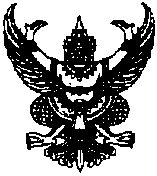 ประกาศโรงเรียนอนุบาลศรีสำโรงเรื่อง ประกาศรายชื่อคณะกรรมการสถานศึกษาขั้นพื้นฐาน…………………….	อาศัยอำนาจตามความในมาตรา ๓๘ แห่งพระราชบัญญัติระเบียบบริหารราชการกระทรวงศึกษาธิการ พ.ศ. ๒๕๔๖ ประกอบกับกฎกระทรวงกำหนดจำนวนกรรมการ คุณสมบัติ       หลักเกณฑ์ วิธีการสรรหา การเลือกประธานกรรมการและกรรมการ วาระการดำรงตำแหน่ง และ      การพ้นจากตำแหน่งของคณะกรรมการสถานศึกษาขั้นพื้นฐาน พ.ศ. ๒๕๔๖ และข้อ ๕  แห่งประกาศ  โรงเรียนอนุบาลศรีสำโรง  เรื่อง การสรรหาและการเลือกคณะกรรมการสถานศึกษาขั้นพื้นฐาน             ลงวันที่ ๑๓  กุมภาพันธ์  พ.ศ. ๒๕๔๖  โรงเรียนบ้านอนุบาลศรีสำโรง 		จึงประกาศรายชื่อคณะกรรมการสถานศึกษาขั้นพื้นฐานดังนี้  ดังนี้	1.  นายจรูญ     สนทิม       	ประธานคณะกรรมการสถานศึกษาฯ	2.  นายวิรัตน์    กมล	ผู้แทนครู	3.  นายศรามาศ  สนทิม	ผู้แทนผู้ปกครอง	4.  นายชรินทร์  สนทิม	ผู้แทนศิษย์เก่า	5.  นายเสวก  คงกระพันธ์	ผู้แทนองค์กรปกครองส่วนท้องถิ่น	6.  นางสมัย  จูสวย	ผู้แทนองค์กรชุมชน	7.  นายประสิทธิ์  อินทร์ชาลี	ผู้แทนองค์กรศาสนา	8.  นายณรงค์  พึ่งกริม	ผู้แทนองค์กรศาสนา	9.  นายสังวาล  มงคลพันธ์	ผู้ทรงคุณวุฒิ	10.  นายวันชัย  ทองประเสริฐกุล  	ผู้ทรงคุณวุฒิ	11.  นายจรัญ  อินสุวรรณ	ผู้ทรงคุณวุฒิ	12.  นายมานิตย์  พึ่งกริม	ผู้ทรงคุณวุฒิ	13. นายสงวน  ครุฑแก้ว	ผู้ทรงคุณวุฒิ	14.  นายประดิษฐ์  ทองคำ	ผู้ทรงคุณวุฒิ	15.  นายจำรัส  หาญกล้า	กรรมการและเลขนุการ	ประกาศ ณ วันที่ ๒๘ เดือน มีนาคม  พ.ศ. ๒๕๕๑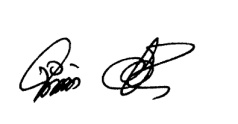                                                                (ลงชื่อ)………………………….……                                                                           (นายจำรัส  หาญกล้า)                                                       ตำแหน่ง  ผู้อำนวยการโรงเรียนอนุบาลศรีสำโรงคำสั่งสำนักงานเขตพื้นที่การศึกษาประถมศึกษาสุโขทัย เขต 2ที่     247 /2555เรื่อง แต่งตั้งคณะกรรมการสถานศึกษาขั้นพื้นฐานโรงเรียนอนุบาลศรีสำโรง....................................................	อาศัยอำนาจตามความในข้อ 5(6) กฎกระทรวงกำหนดจำนวนกรรมการ คุณสมบัติ หลักเกณฑ์วิธีการสรรหา การเลือกประธานกรรมการและกรรมการ วาระการดำรงตำแหน่งและการพ้นจากตำแหน่งของคณะกรรมการสถานศึกษาขั้นพื้นฐาน พ.ศ. 2546  สำนักงานเขตพื้นที่การศึกษาประถมศึกษาสุโขทัย เขต 2 จึงแต่งตั้งคณะกรรมการสถานศึกษาขั้นพื้นฐาน โรงเรียนอนุบาลศรีสำโรง  อำเภอศรีสำโรง จังหวัดสุโขทัย ประกอบด้วยบุคคลดังต่อไปนี้	1.  นายธนศักดิ์  มากมิ่ง       	ประธานคณะกรรมการสถานศึกษาฯ	2.  นางจงลักษณ์  จิตดี	ผู้แทนครู	3.  นางมลิวรรณ  ศิริพันธ์	ผู้แทนผู้ปกครอง	4.  นายธานินท์  ปัญญากร	ผู้แทนศิษย์เก่า	5.  นางสมัย  จูสวย	ผู้แทนองค์กรปกครองส่วนท้องถิ่น	6.  นางพิศวง  น้อยดี	ผู้แทนองค์กรชุมชน	7.  นายประสิทธิ์  อินทร์ชลี	ผู้แทนองค์กรศาสนา	8.  นายณรงค์  พึ่งกริม	ผู้แทนองค์กรศาสนา	9.  นายจรูญ  สนทิม	ผู้ทรงคุณวุฒิ	10. นายทองปอน  มีศรี  	ผู้ทรงคุณวุฒิ	11. นางเรณู  แจ่มมี	ผู้ทรงคุณวุฒิ	12. นายทนงศักดิ์  เข็มพล	ผู้ทรงคุณวุฒิ	13. นายกิตติศักดิ์  มั่นคง	ผู้ทรงคุณวุฒิ	14. นายสุทธิ  เลิศไกร	ผู้ทรงคุณวุฒิ	15. นายจำรัส  หาญกล้า	กรรมการและเลขนุการ	ทั้งนี้ให้ผู้ได้รับการแต่งตั้งเริ่มปฏิบัติหน้าที่ตั้งแต่วันที่ 1เดือน เมษายน พ.ศ. 2555 ไปจนครบกำหนดตามวาระการดำรงตำแหน่ง		สั่ง ณ วันที่ 31 เดือน มีนาคม พ.ศ. 2555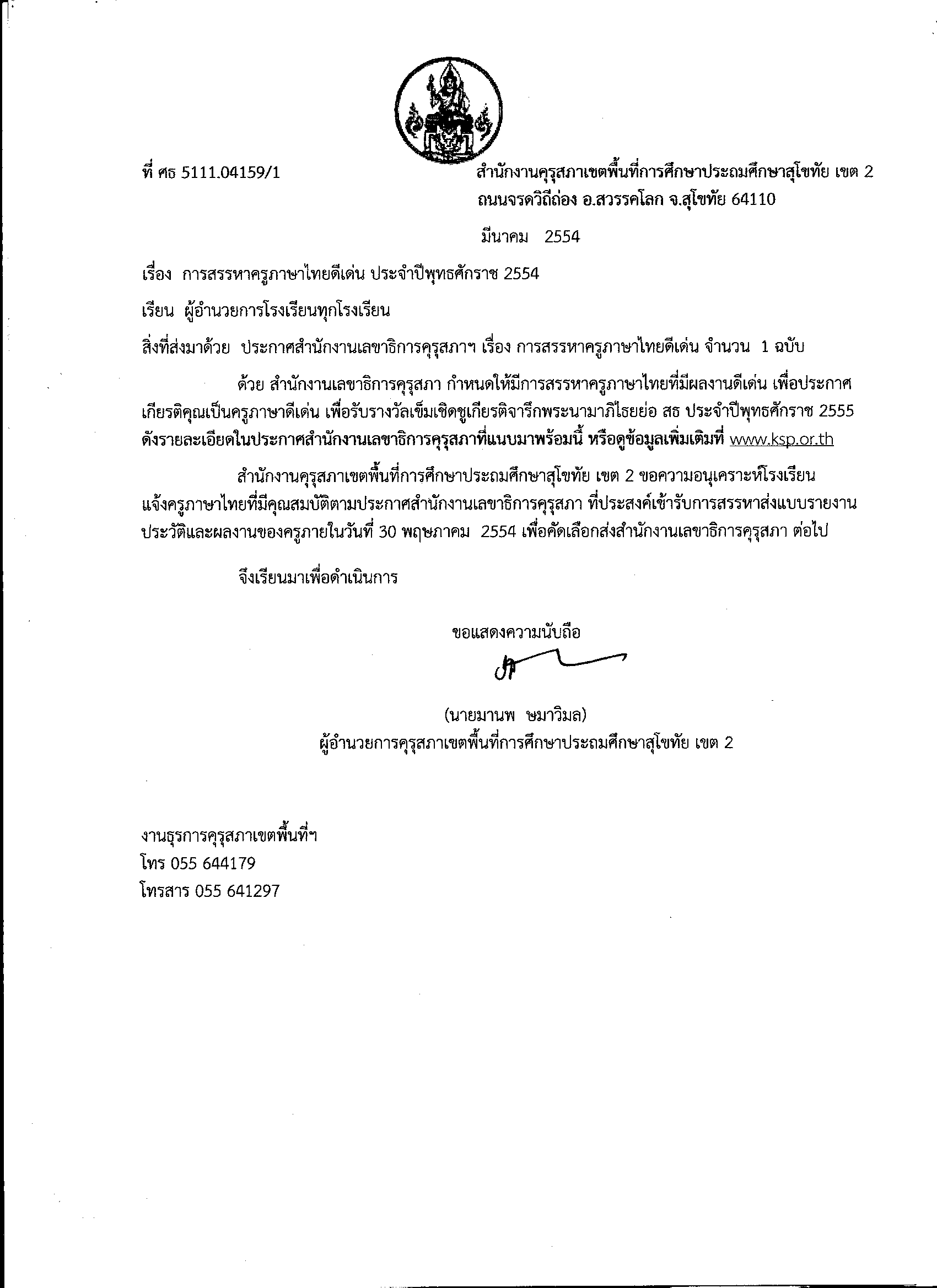                                                                    (นายมานพ  ษมาวิมล)                                         ผู้อำนวยการสำนักงานเขตพื้นที่การศึกษาประถมศึกษาสุโขทัย เขต 2ลำดับที่ชื่อ – สกุลตำแหน่ง1ประธานกรรมการ2ผู้แทนผู้ปกครอง3ผู้แทนครู4ผู้แทนองค์กรชุมชน5ผู้แทนองค์กรปกครองส่วนท้องถิ่น6ผู้แทนศิษย์เก่า7ผู้แทนองค์กรศาสนา8กรรมการผู้ทรงคุณวุฒิ9ผู้อำนวยการโรงเรียน……………………………………………..กรรมการและเลขานุการลำดับที่ชื่อ – สกุลตำแหน่ง1ประธานกรรมการ2ผู้แทนผู้ปกครอง3ผู้แทนครู4ผู้แทนองค์กรชุมชน5ผู้แทนองค์กรปกครองส่วนท้องถิ่น6ผู้แทนศิษย์เก่า7ผู้แทนองค์กรศาสนา8ผู้แทนองค์กรศาสนา9กรรมการผู้ทรงคุณวุฒิ10กรรมการผู้ทรงคุณวุฒิ11กรรมการผู้ทรงคุณวุฒิ12กรรมการผู้ทรงคุณวุฒิ13กรรมการผู้ทรงคุณวุฒิ14กรรมการผู้ทรงคุณวุฒิ15ผู้อำนวยการโรงเรียน……………………………………………..กรรมการและเลขานุการ